I место по итогам районного смотра УОУ 2018-2019 уч.год«Сортоиспытание свёклы столовой сортов «Цилиндра» и «Египетская плоская»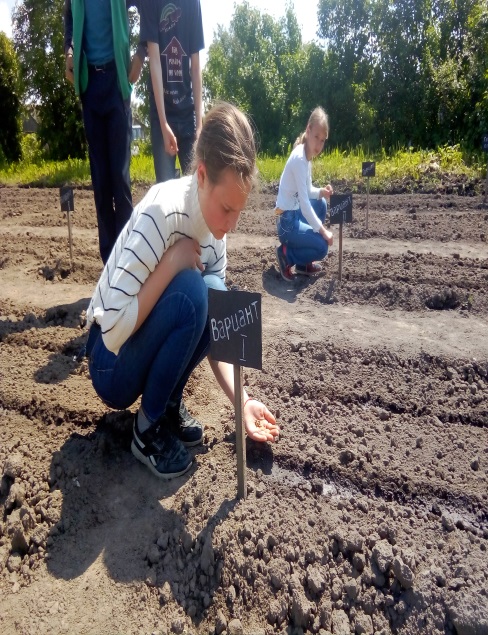 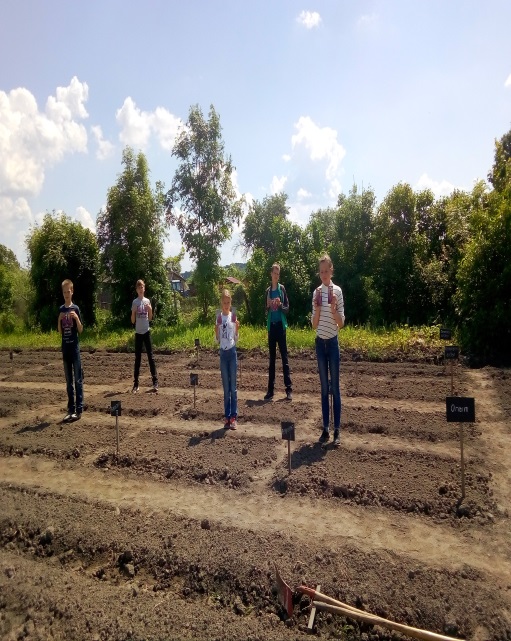 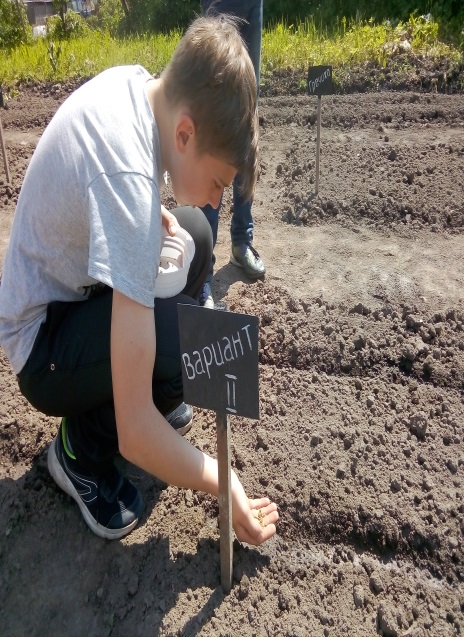 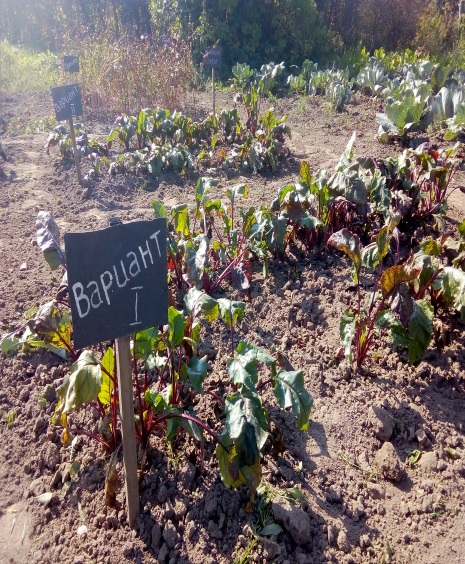 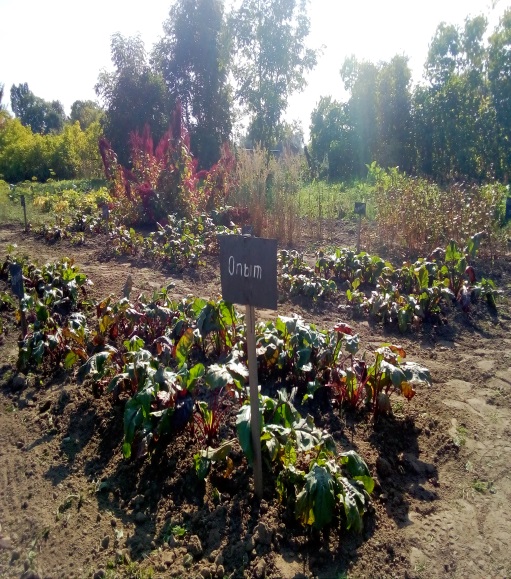 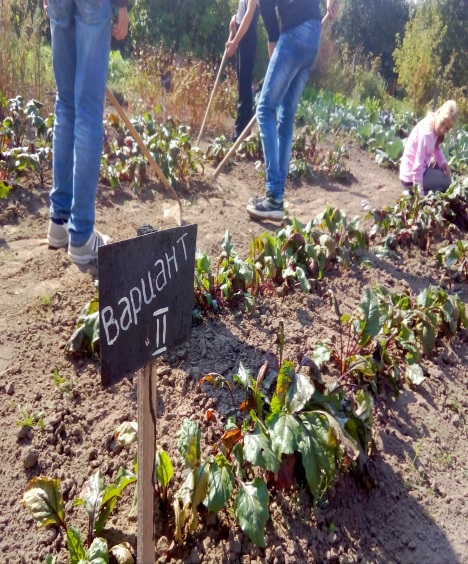 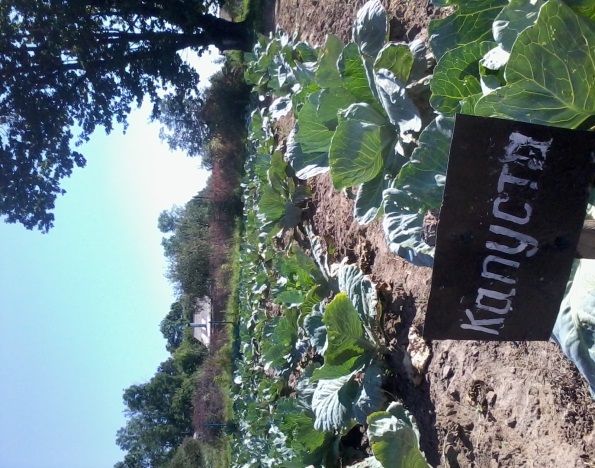 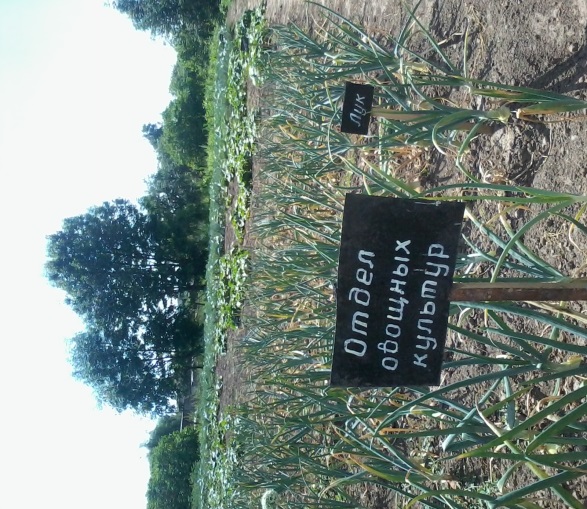 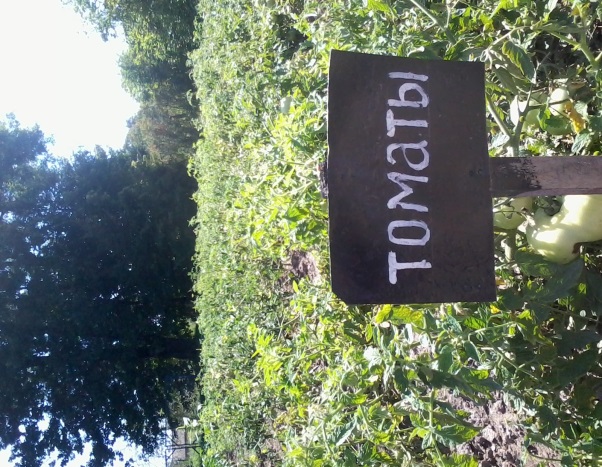 